Российская Федерация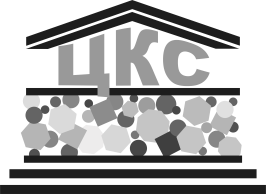 Муниципальное бюджетное учреждение культуры«Централизованная клубная система»Омутнинского района Кировской области______________________________________________________________________________________________________________________________________________________________________________________________________________________ № 									                              «07» февраля  2022 годаСайт МБУК ЦКС Омутнинского района был признан лучшим в области	 Стали известны результаты Областного смотра-конкурса информационной деятельности культурно-досуговых учреждений, организованного Областным Домом народного творчества.	Дипломом победителя конкурса в номинации «Электронные информационные ресурсы» был отмечен сайт МБУК ЦКС Омутнинского района и его администратор Юрий Коротаев. 	Свидетельство об участии получила Дарья Хмелькова – администратор сообщества Дворца культуры «Металлург» в социальной сети «ВКонтакте». 	Учреждение активно занимается развитием электронных информационных ресурсов. Гости сайта всегда могут узнать свежие новости культурно-досуговых учреждений Омутнинского района, познакомиться с положениями конкурсов, посмотреть видеоверсии концертов и фотографии мероприятий. 	Зайти на сайт можно по ссылке: http://rcdom.ru/. Дарья Хмелькова,методист по инновационным технологиям ДК «Металлург»,2-12-19	